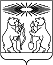 О внесении изменений в постановление администрации Северо-Енисейского района от 29.10.2013 № 563-п «Об утверждении муниципальной программы «Развитие физической культуры, спорта и молодежной политики» В целях корректировки и уточнения финансирования муниципальной программы «Развитие физической культуры, спорта и молодежной политики», утвержденной постановлением администрации Северо-Енисейского района от 29.10.2013 № 563-п, в соответствии со статьями 14, 15 Федерального закона от 06.10.2003 года № 131-ФЗ «Об общих принципах организации местного самоуправления в Российской федерации», постановлением администрации Северо-Енисейского района от 29.07.2013 № 364-п «Об утверждении порядка принятия решений о разработке муниципальных программ Северо-Енисейского района, их формировании и реализации», распоряжением администрации Северо-Енисейского района от 30.07.2013 № 650-ос «Об утверждении перечня муниципальных программ муниципального образования Северо-Енисейский район», руководствуясь статьей 34 Устава Северо-Енисейского района ПОСТАНОВЛЯЮ:1.Внести в постановление администрации Северо-Енисейского района от 29.10.2013 № 563-п «Об утверждении муниципальной программы «Развитие физической культуры, спорта и молодежной политики» (в редакции постановлений администрации Северо-Енисейского района от 18.11.2013 № 639-п; от 30.01.2014 № 36-п; от 27.02.2014 № 72-п; от 25.04.2014 № 151-п; от 08.05.2014г. № 169-п; от 03.06.2014 №234-п; от 07.07.2014 №299-п; от 18.08.2014 №391-п; от 09.09.2014 №438-п; от 02.10.2014 № 482 – п; от 13.11.2014 №556-п; от 01.12.2014 №593-п; от 22.12.2014 №662-п; от 24.12.2014 №676-п; от 18.02.2015 №43-п; от 15.05.2015 № 158-п; от 24.06.2015 № 309 – п; от 13.07.2015 № 384 –п; от 23.07.2015 № 423 – п; от 27.08.2015 № 511 – п; от 28.09.2015 № 597 – п.; от 13.11.2015 № 684 – п; от 1811.2015 №703 – п; от 08.12.2015 № 784 – п; от17.12.2015 № 823 – п; от 01.02.2016 № 32 – п; от 25.02.2016 № 72 – п; от 06.04.2016 № - 173 – п; от 27.04.2016 № 227 – п; от 25.05.2016 № 312-п; от 10.06.2016 № 368 – п; от 30.06.2016 № 428 – п; от 28.07.2016 № 509 – п; от 02.09.2016 № 591-п; от 07.10.2016 № 681 – п; от 14.12.2016 № 863 – п; от 28.12.2016 № 914 – п; от 07.02.2017 № 42 – п; от 30.03.2017 № 112-п; от 04.05.2017 № 162 – п; от19.05.2017 № 186 – п; от 14.06.2017 № 232-п; от 05.07.2017 № 262-п)(далее – постановление) следующие изменения:В паспорте муниципальной программы «Развитие физической культуры, спорта и молодежной политики» (далее – муниципальная программа), являющейся Приложением к постановлению, строку «Информация по ресурсному обеспечению муниципальной программы, в том числе в разбивке по всем источникам финансирования по годам реализации муниципальной программы» изложить в следующей редакции:2) Приложение № 1 к муниципальной программе изложить в новой редакции согласно приложению № 1 к настоящему постановлению;3) Приложение № 2 к муниципальной программе изложить в новой редакции согласно приложению № 2 к настоящему постановлению;4) Приложение № 3 к муниципальной программе изложить в новой редакции согласно приложению № 3 к настоящему постановлению;5) В приложении № 4 к муниципальной программе именуемой «Развитие молодежной политики в районе» (далее – подпрограмма 1) строку «Объемы и источники финансирования подпрограммы на период действия подпрограммы с указанием на источники финансирования по годам реализации подпрограммы» изложить в следующей редакции:6) Приложение № 2 к подпрограмме 1 изложить в новой редакции согласно приложению № 4 к настоящему постановлению;7) В приложении № 5 к муниципальной программе именуемой «Развитие молодежной политики в районе» (далее – подпрограмма 2) строку «Объемы и источники финансирования подпрограммы на период действия подпрограммы с указанием на источники финансирования по годам реализации подпрограммы.» изложить в следующей редакции8) Приложение № 2 к подпрограмме 2 изложить в новой редакции согласно приложению № 5 к настоящему постановлению;9) В приложении № 8 к муниципальной программе, именуемой «Обеспечение реализации муниципальной программы и прочие мероприятия» (далее -подпрограмма 5) строку «Объемы и источники финансирования подпрограммы на период действия подпрограммы с указанием на источники финансирования по годам реализации подпрограммы» изложить в новой редакции:10) Приложение № 2 к подпрограмме 5 изложить в новой редакции согласно приложению № 6 к настоящему постановлению.2. Опубликовать настоящее постановление в газете «Северо-Енисейский ВЕСТНИК» и на официальном сайте муниципального образования Северо-Енисейский район www.admse.ru.3. Настоящее постановление вступает в силу со дня, следующего за днем его официального опубликования.Глава Северо-Енисейского района                                                     И.М.ГайнутдиновПриложение № 1 кпостановлению администрации Северо-Енисейского районаот  20.07.2017 № 297 -п (Новая редакция Приложение № 1 к муниципальной программе «Развитие физической культуры, спорта и молодежной политики» утвержденное постановлением администрации Северо-Енисейского района от 29.10.2013 № 563 -пПриложение № 2 к постановлению администрации Северо-Енисейского района от  20.07.2017 № 297 -п (Новая редакция Приложение № 2 к муниципальной программе «Развитие физической культуры, спорта и молодежной политики утверждённое постановлением администрации Северо-Енисейского района от 29.10.2013 № 563 п)Ресурсное обеспечение муниципальной программы Северо-Енисейского района по финансированию по уровням бюджетов всего с разбивкой по подпрограммам и отдельным мероприятиямПриложение № 3 к постановлению администрации Северо-Енисейского района от  20.07.2017 № 297 -п (Новая редакция Приложения № 3 муниципальной программы «Развитие физической культуры, спорта и молодежной политики утверждённое постановлением администрации Северо-Енисейского района от 29.10.2013 № 563 п)Прогноз сводных показателей муниципальных заданий на оказание (выполнение) муниципальных услуг (работ) муниципальными учреждениями по муниципальной программе Северо-Енисейского района Приложение № 4 к постановлению администрации Северо-Енисейского района от  20.07.2017 № 297 -п (Новая редакция Приложения № 2 к подпрограмме 1 муниципальной программы «Развитие физической культуры, спорта и молодежной политики утверждённое постановлением администрации Северо-Енисейского района от 29.10.2013 № 563 п)Перечень мероприятий подпрограммы с указанием объема средств на их реализацию и ожидаемых результатовПриложение № 5 к постановлению администрации Северо-Енисейского района от  20.07.2017 № 297 -п (Новая редакция Приложения № 2 к подпрограмме 2 муниципальной программы «Развитие физической культуры, спорта и молодежной политики утверждённое постановлением администрации Северо-Енисейского района от 29.10.2013 № 563 п)Перечень мероприятий подпрограммы с указанием объема средств на их реализацию и ожидаемых результатовПриложение № 6 к постановлению администрации Северо-Енисейского района от  20.07.2017 № 297 -п (Новая редакция Приложения № 2 к подпрограмме 5 муниципальной программы «Развитие физической культуры, спорта и молодежной политики утверждённое постановлением администрации Северо-Енисейского района от 29.10.2013 № 563 п)Перечень мероприятий подпрограммы с указанием объема средств на их реализацию и ожидаемых результатовАДМИНИСТРАЦИЯ СЕВЕРО-ЕНИСЕЙСКОГО РАЙОНАПОСТАНОВЛЕНИЕАДМИНИСТРАЦИЯ СЕВЕРО-ЕНИСЕЙСКОГО РАЙОНАПОСТАНОВЛЕНИЕ«20» июля 2017 г.№ 297-пгп Северо-Енисейскийгп Северо-ЕнисейскийИнформация по ресурсному обеспечению муниципальной программы, в том числе в разбивке по всем источникам финансирования по годам реализации муниципальной программыОбъемы и источники финансирования подпрограммы на период действия подпрограммы с указанием на источники финансирования по годам реализации подпрограммыОбъемы и источники финансирования подпрограммы на период действия подпрограммы с указанием на источники финансирования по годам реализации подпрограммыОбъемы и источники финансирования подпрограммы на период действия подпрограммы с указанием на источники финансирования по годам реализации подпрограммыРесурсное обеспечение муниципальной программы за счет средств бюджета района, в том числе за счет средств, поступивших из бюджетов других уровней бюджетной системы и внебюджетных источниковРесурсное обеспечение муниципальной программы за счет средств бюджета района, в том числе за счет средств, поступивших из бюджетов других уровней бюджетной системы и внебюджетных источниковСтатус (государственная программа, подпрограмма)Наименование  программы, подпрограммыНаименование ГРБСКод бюджетной классификацииКод бюджетной классификацииКод бюджетной классификацииКод бюджетной классификацииРасходы, в том числе по годам реализации программы,(руб.)Расходы, в том числе по годам реализации программы,(руб.)Расходы, в том числе по годам реализации программы,(руб.)Расходы, в том числе по годам реализации программы,(руб.)Статус (государственная программа, подпрограмма)Наименование  программы, подпрограммыНаименование ГРБСГРБСРзПрЦСРВР2017 год2018 год2019 годИтого на периодМуниципальная программаРазвитие физической культуры, спорта и молодежной политикивсего расходные обязательства по программе97 612 679,2680 100 236,6677 165 303,66254 849 838,82Муниципальная программаРазвитие физической культуры, спорта и молодежной политикив том числе по ГРБС:Муниципальная программаРазвитие физической культуры, спорта и молодежной политикиАдминистрация Северо-Енисейского района44111 0213 649 070,404 890 066,181 955 133,1820 494 269,76Муниципальная программаРазвитие физической культуры, спорта и молодежной политикиОтдел физической культуры, спорта и молодежной политики администрации Северо-Енисейского района45911 0283 963 608,8675 210 170,4875 210 170,48234 355 569,06Подпрограмма 1Развитие массовой физической культуры и спортавсего расходные обязательства по подпрограмме65 401 078,8851 952 342,4849 017 409,48166 408 910,34Подпрограмма 1Развитие массовой физической культуры и спортав том числе по ГРБС:Подпрограмма 1Развитие массовой физической культуры и спортаАдминистрация Северо-Енисейского района44111 025  723 500,002 934 933,000,008 658 433,00Подпрограмма 1Развитие массовой физической культуры и спортаОтдел физической культуры, спорта и молодежной политики администрации Северо-Енисейского района45911 0259 715 658,3849 017 409,4849 017 409,48157 750 477,34Подпрограмма 2Развитие молодежной политики в районевсего расходные обязательства по подпрограмме10 192 559,607 662 540,007 662 540,0025 440 759,34Подпрограмма 2Развитие молодежной политики в районев том числе по ГРБСПодпрограмма 2Развитие молодежной политики в районеОтдел физической культуры, спорта и молодежной политики администрации Северо-Енисейского района45907 0710 192 559,607 662 540,007 662 540,0025 440 759,34Подпрограмма 3Обеспечение жильем молодых семей в Северо-Енисейскомвсего расходные обязательства44110 037 925 570,401 955 133,181 955 133,1811 835 836,76Подпрограмма 3Обеспечение жильем молодых семей в Северо-Енисейскомв том числе по ГРБСПодпрограмма 3Обеспечение жильем молодых семей в Северо-ЕнисейскомАдминистрация Северо-Енисейского района44110 037 925 570,401 955 133,181 955 133,1811 835 836,76Подпрограмма 4Повышение мотивации населения к здоровому и активному образу жизнивсего расходные обязательства по подпрограмме0,000,000,000,00Подпрограмма 5Обеспечение реализации муниципальной программы и прочие мероприятиявсего расходные обязательства14 093 474,3818 530 221,0018 530 221,0051 164 332,38Подпрограмма 5Обеспечение реализации муниципальной программы и прочие мероприятияв том числе по ГРБСПодпрограмма 5Обеспечение реализации муниципальной программы и прочие мероприятияОтдел физической культуры, спорта и молодежной политики администрации Северо-Енисейского района45911 0214 093 474,3818 530 221,0018 530 221,0051 164 332,38СтатусНаименование муниципальной программы, подпрограммыУровень бюджетной системы/ источники финансированияОценка расходов, в том числе по годам реализации программы(руб.)Оценка расходов, в том числе по годам реализации программы(руб.)Оценка расходов, в том числе по годам реализации программы(руб.)Оценка расходов, в том числе по годам реализации программы(руб.)СтатусНаименование муниципальной программы, подпрограммыУровень бюджетной системы/ источники финансирования2017год2018 год2019 годИтого на периодМуниципальная программаРазвитие физической культуры, спорта и молодежной политикиВсего 99 712 679,2682 250 236,6679 365 303,66261 328 219,58Муниципальная программаРазвитие физической культуры, спорта и молодежной политикив том числе :Муниципальная программаРазвитие физической культуры, спорта и молодежной политикиФедерального бюджета РФ1 539 947,560,000,001 539 947,56Муниципальная программаРазвитие физической культуры, спорта и молодежной политикибюджета Красноярского края4 133 902,36212 800,00212 800,004 559 502,36Муниципальная программаРазвитие физической культуры, спорта и молодежной политикибюджета Северо—Енисейского района91 938 829,3479 887 436,6676 952 503,66248 778 769,66Муниципальная программаРазвитие физической культуры, спорта и молодежной политикивнебюджетных источников финансирования2 100 000,002 150 000,002 200 000,006 450 000,00Муниципальная программаРазвитие физической культуры, спорта и молодежной политикиюридические лица0,000,000,000,00Подпрограмма 1Развитие массовой физической культуры, спортаВсего 67 501 074,8854 102 342,4851 217 409,48172 820 826,84Подпрограмма 1Развитие массовой физической культуры, спортав том числе :Подпрограмма 1Развитие массовой физической культуры, спортаФедерального бюджета РФ0,000,000,000,00Подпрограмма 1Развитие массовой физической культуры, спортабюджета Красноярского края0,000,000,000,00Подпрограмма 1Развитие массовой физической культуры, спортабюджета Северо—Енисейского района65 401 074,8851 952 342,4849 017 409,48166 370 826,84Подпрограмма 1Развитие массовой физической культуры, спортавнебюджетных источников финансирования2 100 000,002 150 000,002 200 000,006 450 000,00Подпрограмма 1Развитие массовой физической культуры, спортаюридические лица0,000,000,000,00Подпрограмма 2Развитие молодежной политики в районеВсего 10 192 559,607 662 540,007 662 540,0025 517 639,60Подпрограмма 2Развитие молодежной политики в районев том числе :Подпрограмма 2Развитие молодежной политики в районеФедерального бюджета РФ0,000,000,000,00Подпрограмма 2Развитие молодежной политики в районебюджета Красноярского края455 387,00212 800,00212 800,00880 987,00Подпрограмма 2Развитие молодежной политики в районебюджета Северо—Енисейского района9 737 172,607 449 740,007 449 740,0024 636 652,60Подпрограмма 2Развитие молодежной политики в районевнебюджетных источников финансирования0,000,000,000,00Подпрограмма 2Развитие молодежной политики в районеюридические лица0,000,000,000,00Подпрограмма 3Обеспечение жильем молодых семей в Северо-Енисейском районеВсего 7 925 570,401 955 133,181 955 133,1811 835 836,76Подпрограмма 3Обеспечение жильем молодых семей в Северо-Енисейском районев том числе :Подпрограмма 3Обеспечение жильем молодых семей в Северо-Енисейском районеФедерального бюджета РФ1 539 947,560,000,001 539 947,56Подпрограмма 3Обеспечение жильем молодых семей в Северо-Енисейском районебюджета Красноярского края3 678 515,360,000,003 678 515,36Подпрограмма 3Обеспечение жильем молодых семей в Северо-Енисейском районебюджета Северо—Енисейского района2 707 107,481 955 133,181 955 133,186 617 373,84Подпрограмма 3Обеспечение жильем молодых семей в Северо-Енисейском районевнебюджетных источников финансирования0,000,000,000,00Подпрограмма 3Обеспечение жильем молодых семей в Северо-Енисейском районеюридические лица0,000,000,000,00Подпрограмма 4Повышение мотивации населения к здоровому и активному образу жизниВсего0,000,000,000,00Подпрограмма 5Обеспечение реализации муниципальной программы и прочие мероприятияВсего 14 093 474,3818 530 221,0018 530 221,0051 153 916,38Подпрограмма 5Обеспечение реализации муниципальной программы и прочие мероприятияв том числе :Подпрограмма 5Обеспечение реализации муниципальной программы и прочие мероприятияФедерального бюджета РФ0,000,000,000,00Подпрограмма 5Обеспечение реализации муниципальной программы и прочие мероприятиябюджета Красноярского края0,000,000,000,00Подпрограмма 5Обеспечение реализации муниципальной программы и прочие мероприятиябюджета Северо—Енисейского района14 093 474,3818 530 221,0018 530 221,0051 153 916,38Подпрограмма 5Обеспечение реализации муниципальной программы и прочие мероприятиявнебюджетных источников финансирования0,000,000,000,00Подпрограмма 5Обеспечение реализации муниципальной программы и прочие мероприятияюридические лица0,000,000,000,00Наименование услуги, показателя объема услуги (работы)Содержание муниципальной услуги (работы)Наименование и значение показателя объема муниципальной услуги (работы)Значение показателя объема услуги (работы) по годам реализации программыЗначение показателя объема услуги (работы) по годам реализации программыЗначение показателя объема услуги (работы) по годам реализации программыНаименование услуги, показателя объема услуги (работы)Содержание муниципальной услуги (работы)Наименование и значение показателя объема муниципальной услуги (работы)2017 год2018 год2019 годРабота: Обеспечение доступа к объектам спортаХколичество потребителей420440500Расходы районного бюджета на оказание (выполнение) муниципальной услуги (работы), руб.Хколичество потребителей20 787 557,7620 834 225,0020 834 225,00Работа: Организация мероприятий в сфере молодежной политики, направленных на вовлечение молодежи в инновационную, предпринимательскую, добровольческую деятельность, а также на развитие гражданской активности молодежи и формирование здорового образа жизни Хколичество мероприятий444Расходы районного бюджета на оказание (выполнение) муниципальной услуги (работы), руб.Хколичество мероприятий3 191 248,742 346 283,332 346 283,33Работа: Организация мероприятий в сфере молодежной политики, направленных на гражданское и патриотическое воспитание молодежи, воспитание толерантности в молодежной среде, формирование правовых, культурных и нравственных ценностей среди молодежи Хколичество мероприятий333Расходы районного бюджета на оказание (выполнение) муниципальной услуги (работы), руб.Хколичество мероприятий3 466 160,112 371 438,332 371 438,33Работа: Организация мероприятий в сфере молодежной политики, направленных на формирование системы развития талантливой и инициативной молодежи, создание условий для самореализации подростков и молодежи, развитие творческого, профессионального, интеллектуального потенциалов подростков и молодежи            Хколичество мероприятий444Расходы районного бюджета на оказание (выполнение) муниципальной услуги (работы), руб.Хколичество мероприятий2 831 190,482 376 738,332 376 738,33Наименование программы, подпрограммыГРБС Код бюджетной классификацииКод бюджетной классификацииКод бюджетной классификацииКод бюджетной классификацииРасходы, в том числе по годам реализации программы,(руб.)Расходы, в том числе по годам реализации программы,(руб.)Расходы, в том числе по годам реализации программы,(руб.)Расходы, в том числе по годам реализации программы,(руб.)Расходы, в том числе по годам реализации программы,(руб.)Ожидаемый результат от реализации подпрограммного мероприятия (в натуральном выражении)Наименование программы, подпрограммыГРБС ГРБСРзПрЦСРВР2017 год2017 год2018 год2019 годИтого на периодОжидаемый результат от реализации подпрограммного мероприятия (в натуральном выражении)Цель подпрограммы: Обеспечение развития массовой физической культуры на территории Северо-Енисейского районаЦель подпрограммы: Обеспечение развития массовой физической культуры на территории Северо-Енисейского районаЦель подпрограммы: Обеспечение развития массовой физической культуры на территории Северо-Енисейского районаЦель подпрограммы: Обеспечение развития массовой физической культуры на территории Северо-Енисейского районаЦель подпрограммы: Обеспечение развития массовой физической культуры на территории Северо-Енисейского районаЦель подпрограммы: Обеспечение развития массовой физической культуры на территории Северо-Енисейского районаЦель подпрограммы: Обеспечение развития массовой физической культуры на территории Северо-Енисейского районаЦель подпрограммы: Обеспечение развития массовой физической культуры на территории Северо-Енисейского районаЦель подпрограммы: Обеспечение развития массовой физической культуры на территории Северо-Енисейского районаЦель подпрограммы: Обеспечение развития массовой физической культуры на территории Северо-Енисейского районаЦель подпрограммы: Обеспечение развития массовой физической культуры на территории Северо-Енисейского районаЦель подпрограммы: Обеспечение развития массовой физической культуры на территории Северо-Енисейского районаЗадача 1. Развитие устойчивой потребности всех категорий населения района к здоровому образу жизни, формирование мотивации к регулярным занятиям физической культурой и спортом посредством проведения, участия в районных физкультурно-спортивных мероприятиях на территории Северо-Енисейского района и участия в официальных физкультурных, спортивных мероприятиях Красноярского края          Задача 1. Развитие устойчивой потребности всех категорий населения района к здоровому образу жизни, формирование мотивации к регулярным занятиям физической культурой и спортом посредством проведения, участия в районных физкультурно-спортивных мероприятиях на территории Северо-Енисейского района и участия в официальных физкультурных, спортивных мероприятиях Красноярского края          Задача 1. Развитие устойчивой потребности всех категорий населения района к здоровому образу жизни, формирование мотивации к регулярным занятиям физической культурой и спортом посредством проведения, участия в районных физкультурно-спортивных мероприятиях на территории Северо-Енисейского района и участия в официальных физкультурных, спортивных мероприятиях Красноярского края          Задача 1. Развитие устойчивой потребности всех категорий населения района к здоровому образу жизни, формирование мотивации к регулярным занятиям физической культурой и спортом посредством проведения, участия в районных физкультурно-спортивных мероприятиях на территории Северо-Енисейского района и участия в официальных физкультурных, спортивных мероприятиях Красноярского края          Задача 1. Развитие устойчивой потребности всех категорий населения района к здоровому образу жизни, формирование мотивации к регулярным занятиям физической культурой и спортом посредством проведения, участия в районных физкультурно-спортивных мероприятиях на территории Северо-Енисейского района и участия в официальных физкультурных, спортивных мероприятиях Красноярского края          Задача 1. Развитие устойчивой потребности всех категорий населения района к здоровому образу жизни, формирование мотивации к регулярным занятиям физической культурой и спортом посредством проведения, участия в районных физкультурно-спортивных мероприятиях на территории Северо-Енисейского района и участия в официальных физкультурных, спортивных мероприятиях Красноярского края          Задача 1. Развитие устойчивой потребности всех категорий населения района к здоровому образу жизни, формирование мотивации к регулярным занятиям физической культурой и спортом посредством проведения, участия в районных физкультурно-спортивных мероприятиях на территории Северо-Енисейского района и участия в официальных физкультурных, спортивных мероприятиях Красноярского края          Задача 1. Развитие устойчивой потребности всех категорий населения района к здоровому образу жизни, формирование мотивации к регулярным занятиям физической культурой и спортом посредством проведения, участия в районных физкультурно-спортивных мероприятиях на территории Северо-Енисейского района и участия в официальных физкультурных, спортивных мероприятиях Красноярского края          Задача 1. Развитие устойчивой потребности всех категорий населения района к здоровому образу жизни, формирование мотивации к регулярным занятиям физической культурой и спортом посредством проведения, участия в районных физкультурно-спортивных мероприятиях на территории Северо-Енисейского района и участия в официальных физкультурных, спортивных мероприятиях Красноярского края          Задача 1. Развитие устойчивой потребности всех категорий населения района к здоровому образу жизни, формирование мотивации к регулярным занятиям физической культурой и спортом посредством проведения, участия в районных физкультурно-спортивных мероприятиях на территории Северо-Енисейского района и участия в официальных физкультурных, спортивных мероприятиях Красноярского края          Задача 1. Развитие устойчивой потребности всех категорий населения района к здоровому образу жизни, формирование мотивации к регулярным занятиям физической культурой и спортом посредством проведения, участия в районных физкультурно-спортивных мероприятиях на территории Северо-Енисейского района и участия в официальных физкультурных, спортивных мероприятиях Красноярского края          Задача 1. Развитие устойчивой потребности всех категорий населения района к здоровому образу жизни, формирование мотивации к регулярным занятиям физической культурой и спортом посредством проведения, участия в районных физкультурно-спортивных мероприятиях на территории Северо-Енисейского района и участия в официальных физкультурных, спортивных мероприятиях Красноярского края          Итого по задаче 1Итого по задаче 1Итого по задаче 1Итого по задаче 1Итого по задаче 16 498 460,426 498 460,421 039 311,471 039 311,478 577 083,36Мероприятие 1. Организация и проведение всероссийских, районных  массовых акций на территории района Отдел физической культуры, спорта и молодежной политики 459 1102 091 00 83000Х621 727,50621 727,50764 911,47764 911,472 151 550,44Ежегодное проведение пяти акций и спортивного праздника, с участием не менее 2 400 человекМероприятие 1. Организация и проведение всероссийских, районных  массовых акций на территории района Отдел физической культуры, спорта и молодежной политики 459 1102 091 00 83000244619187,52619187,5212 800,0012 800,00644 787,52Ежегодное проведение пяти акций и спортивного праздника, с участием не менее 2 400 человекМероприятие 1. Организация и проведение всероссийских, районных  массовых акций на территории района Отдел физической культуры, спорта и молодежной политики 459 1102 091 00 830001130,000,000,000,000,00Ежегодное проведение пяти акций и спортивного праздника, с участием не менее 2 400 человекМероприятие 1. Организация и проведение всероссийских, районных  массовых акций на территории района Отдел физической культуры, спорта и молодежной политики 459 1102 091 00 830003502539,982539,980,000,002 539,98Ежегодное проведение пяти акций и спортивного праздника, с участием не менее 2 400 человекМероприятие 1. Организация и проведение всероссийских, районных  массовых акций на территории района Отдел физической культуры, спорта и молодежной политики 459 1102 091 00 830003600,000,00752 111,47752 111,471504 222,94Ежегодное проведение пяти акций и спортивного праздника, с участием не менее 2 400 человекМероприятие 2.Пропаганда здорового образа жизни среди населения Северо-Енисейского района.Отдел физической культуры, спорта и молодежной политики4591102091 00 83010244143 550,00143 550,00143 550,00143 550,00430 650,00Ежегодное изготовление полиграфической продукции в количестве 500 шт.Мероприятие 3. Улучшение материально-технической базы для спортивных клубов по месту жительства гражданОтдел физической культуры, спорта и молодежной политики4591102091 00 830302445 409 040,505 409 040,500,000,005 409 040,50Мероприятие 3. Улучшение материально-технической базы для спортивных клубов по месту жительства гражданОтдел физической культуры, спорта и молодежной политики4591102091 00 80293244200 00,00200 00,000,000,00200 000,00Мероприятие 4. Организация и проведение физкультурных и комплексных спортивных мероприятий среди лиц средних и старших групп населенных пунктов районаОтдел физической культуры, спорта и молодежной политики4591102091 00 83040Х124 142,42124 142,42130 850,00130 850,00385 842,42Участие в физкультурных и комплексных спортивных мероприятиях поселков примут не менее 100 человек ежегодноМероприятие 4. Организация и проведение физкультурных и комплексных спортивных мероприятий среди лиц средних и старших групп населенных пунктов районаОтдел физической культуры, спорта и молодежной политики4591102091 00 8304024463 273,4263 273,420,000,0063 273,42Участие в физкультурных и комплексных спортивных мероприятиях поселков примут не менее 100 человек ежегодноМероприятие 4. Организация и проведение физкультурных и комплексных спортивных мероприятий среди лиц средних и старших групп населенных пунктов районаОтдел физической культуры, спорта и молодежной политики4591102091 00 8304035021 869,0021 869,000,000,0021 869,00Участие в физкультурных и комплексных спортивных мероприятиях поселков примут не менее 100 человек ежегодноМероприятие 4. Организация и проведение физкультурных и комплексных спортивных мероприятий среди лиц средних и старших групп населенных пунктов районаОтдел физической культуры, спорта и молодежной политики4591102091 00 8304036039 000,0039 000,00130 850,00130 850,00300 700,00Участие в физкультурных и комплексных спортивных мероприятиях поселков примут не менее 100 человек ежегодноЗадача 2. Привлечение взрослого населения района к систематическим занятиям спортом, через организацию работы спортивных клубов по месту жительства граждан Задача 2. Привлечение взрослого населения района к систематическим занятиям спортом, через организацию работы спортивных клубов по месту жительства граждан Задача 2. Привлечение взрослого населения района к систематическим занятиям спортом, через организацию работы спортивных клубов по месту жительства граждан Задача 2. Привлечение взрослого населения района к систематическим занятиям спортом, через организацию работы спортивных клубов по месту жительства граждан Задача 2. Привлечение взрослого населения района к систематическим занятиям спортом, через организацию работы спортивных клубов по месту жительства граждан Задача 2. Привлечение взрослого населения района к систематическим занятиям спортом, через организацию работы спортивных клубов по месту жительства граждан Задача 2. Привлечение взрослого населения района к систематическим занятиям спортом, через организацию работы спортивных клубов по месту жительства граждан Задача 2. Привлечение взрослого населения района к систематическим занятиям спортом, через организацию работы спортивных клубов по месту жительства граждан Задача 2. Привлечение взрослого населения района к систематическим занятиям спортом, через организацию работы спортивных клубов по месту жительства граждан Задача 2. Привлечение взрослого населения района к систематическим занятиям спортом, через организацию работы спортивных клубов по месту жительства граждан Задача 2. Привлечение взрослого населения района к систематическим занятиям спортом, через организацию работы спортивных клубов по месту жительства граждан Задача 2. Привлечение взрослого населения района к систематическим занятиям спортом, через организацию работы спортивных клубов по месту жительства граждан итого по задаче 2итого по задаче 2итого по задаче 2итого по задаче 2итого по задаче 2итого по задаче 21 709 148,291 709 148,291 206 211,531 206 211,534 121 571,35Мероприятие 1.Организация и проведение районных физкультурно-спортивных мероприятий на территории Северо-Енисейского районаОтдел физической культуры, спорта и молодежной политики4591102091 00 83050Х1 073 290,291 073 290,29843 111,53843 111,532 759 513,35Увеличение числа населения принимающего участие в районных физкультурно-спортивных мероприятиях до 400 чел.Мероприятие 1.Организация и проведение районных физкультурно-спортивных мероприятий на территории Северо-Енисейского районаОтдел физической культуры, спорта и молодежной политики4591102091 00 830501130,000,000,000,002 759 513,35Увеличение числа населения принимающего участие в районных физкультурно-спортивных мероприятиях до 400 чел.Мероприятие 1.Организация и проведение районных физкультурно-спортивных мероприятий на территории Северо-Енисейского районаОтдел физической культуры, спорта и молодежной политики4591102091 00 83050244928 307,40928 307,40382 035,35382 035,352 759 513,35Увеличение числа населения принимающего участие в районных физкультурно-спортивных мероприятиях до 400 чел.Мероприятие 1.Организация и проведение районных физкультурно-спортивных мероприятий на территории Северо-Енисейского районаОтдел физической культуры, спорта и молодежной политики4591102091 00 8305035072 582,8972 582,890,000,002 759 513,35Увеличение числа населения принимающего участие в районных физкультурно-спортивных мероприятиях до 400 чел.Мероприятие 1.Организация и проведение районных физкультурно-спортивных мероприятий на территории Северо-Енисейского районаОтдел физической культуры, спорта и молодежной политики4591102091 00 8305036072 400,0072 400,00461 076,18461 076,182 759 513,35Увеличение числа населения принимающего участие в районных физкультурно-спортивных мероприятиях до 400 чел.Мероприятие 2. Участие в официальных физкультурных, спортивных мероприятиях Красноярского краяОтдел физической культуры, спорта и молодежной политики4591102091 00 83060Х635 858,00635 858,00363 100,00363 100,001 362 058,00Число участников официальных краевых физкультурных, спортивных мероприятий Красноярского края ежегодно не менее 32 человекМероприятие 2. Участие в официальных физкультурных, спортивных мероприятиях Красноярского краяОтдел физической культуры, спорта и молодежной политики4591102091 00 83060112480 857,68480 857,680,000,001 362 058,00Число участников официальных краевых физкультурных, спортивных мероприятий Красноярского края ежегодно не менее 32 человекМероприятие 2. Участие в официальных физкультурных, спортивных мероприятиях Красноярского краяОтдел физической культуры, спорта и молодежной политики4591102091 00 83060113155 000,32155 000,320,000,001 362 058,00Число участников официальных краевых физкультурных, спортивных мероприятий Красноярского края ежегодно не менее 32 человекМероприятие 2. Участие в официальных физкультурных, спортивных мероприятиях Красноярского краяОтдел физической культуры, спорта и молодежной политики4591102091 00 830602440,000,00363 100,00363 100,001 362 058,00Число участников официальных краевых физкультурных, спортивных мероприятий Красноярского края ежегодно не менее 32 человекЗадача 3. Развитие адаптивной физической культуры в Северо-Енисейском районеЗадача 3. Развитие адаптивной физической культуры в Северо-Енисейском районеЗадача 3. Развитие адаптивной физической культуры в Северо-Енисейском районеЗадача 3. Развитие адаптивной физической культуры в Северо-Енисейском районеЗадача 3. Развитие адаптивной физической культуры в Северо-Енисейском районеЗадача 3. Развитие адаптивной физической культуры в Северо-Енисейском районеЗадача 3. Развитие адаптивной физической культуры в Северо-Енисейском районеЗадача 3. Развитие адаптивной физической культуры в Северо-Енисейском районеЗадача 3. Развитие адаптивной физической культуры в Северо-Енисейском районеЗадача 3. Развитие адаптивной физической культуры в Северо-Енисейском районеЗадача 3. Развитие адаптивной физической культуры в Северо-Енисейском районеЗадача 3. Развитие адаптивной физической культуры в Северо-Енисейском районеИтого по задаче 3Итого по задаче 3Итого по задаче 3Итого по задаче 3Итого по задаче 3Итого по задаче 31 280,791 280,794 200,004 200,009 680,79Мероприятие 1. Проведение физкультурно-спортивных мероприятий с маломобильной категорией населения.Отдел физической культуры, спорта и молодежной политики091 00 830702441 280,891 280,890,000,00Увеличить количество участвующих маломобильной категории населения в спортивно-массовых мероприятиях не менее 12 чел. к 2017 годуМероприятие 1. Проведение физкультурно-спортивных мероприятий с маломобильной категорией населения.Отдел физической культуры, спорта и молодежной политики4591102091 00 830703600,000,004 200,004 200,009 680,79Увеличить количество участвующих маломобильной категории населения в спортивно-массовых мероприятиях не менее 12 чел. к 2017 годуЗадача 4. Развитие и совершенствование инфраструктуры физической культуры и спорта Задача 4. Развитие и совершенствование инфраструктуры физической культуры и спорта Задача 4. Развитие и совершенствование инфраструктуры физической культуры и спорта Задача 4. Развитие и совершенствование инфраструктуры физической культуры и спорта Задача 4. Развитие и совершенствование инфраструктуры физической культуры и спорта Задача 4. Развитие и совершенствование инфраструктуры физической культуры и спорта Задача 4. Развитие и совершенствование инфраструктуры физической культуры и спорта Задача 4. Развитие и совершенствование инфраструктуры физической культуры и спорта Задача 4. Развитие и совершенствование инфраструктуры физической культуры и спорта Задача 4. Развитие и совершенствование инфраструктуры физической культуры и спорта Задача 4. Развитие и совершенствование инфраструктуры физической культуры и спорта Задача 4. Развитие и совершенствование инфраструктуры физической культуры и спорта итого по задаче 4итого по задаче 4итого по задаче 4итого по задаче 4итого по задаче 4итого по задаче 429 264 648,6829 264 648,6825 403 461,4825 403 461,4880 071 571,64Увеличение числа молодежи и взрослого населения,  систематически занимающихся физической культурой и спортом с/к по месту жительства граждан до 270 человек к 2019 годуМероприятие 1.                             Обеспечение деятельности муниципального казенного учреждения «Спортивный комплекс Северо-Енисейского района «Нерика»Отдел физической культуры, спорта и молодежной политики4591102091 01 8800 0Х18 569 98918 569 98919 769 989,0019 769 989,0058 109 967,00Увеличение числа молодежи и взрослого населения,  систематически занимающихся физической культурой и спортом с/к по месту жительства граждан до 270 человек к 2019 годуМероприятие 1.                             Обеспечение деятельности муниципального казенного учреждения «Спортивный комплекс Северо-Енисейского района «Нерика»Отдел физической культуры, спорта и молодежной политики4591102091 01 8800 011114 184 323,6014 184 323,6015 184 323,6015 184 323,6044 552 970,80Увеличение числа молодежи и взрослого населения,  систематически занимающихся физической культурой и спортом с/к по месту жительства граждан до 270 человек к 2019 годуМероприятие 1.                             Обеспечение деятельности муниципального казенного учреждения «Спортивный комплекс Северо-Енисейского района «Нерика»Отдел физической культуры, спорта и молодежной политики4591102091 01 8800 01194 385 665,404 385 665,404 585 665,404 585 665,4013 556 996,20Увеличение числа молодежи и взрослого населения,  систематически занимающихся физической культурой и спортом с/к по месту жительства граждан до 270 человек к 2019 годуМероприятие 1.                             Обеспечение деятельности муниципального казенного учреждения «Спортивный комплекс Северо-Енисейского района «Нерика»Отдел физической культуры, спорта и молодежной политики4591102091 01 88010112450 000,00450 000,00450 000,00450 000,001 350 000,00Увеличение числа молодежи и взрослого населения,  систематически занимающихся физической культурой и спортом с/к по месту жительства граждан до 270 человек к 2019 годуМероприятие 1.                             Обеспечение деятельности муниципального казенного учреждения «Спортивный комплекс Северо-Енисейского района «Нерика»Отдел физической культуры, спорта и молодежной политики4591102091 01 88020112225 150,00225 150,00225 150,00225 150,00675 450,00Увеличение числа молодежи и взрослого населения,  систематически занимающихся физической культурой и спортом с/к по месту жительства граждан до 270 человек к 2019 годуМероприятие 1.                             Обеспечение деятельности муниципального казенного учреждения «Спортивный комплекс Северо-Енисейского района «Нерика»Отдел физической культуры, спорта и молодежной политики4591102091 01 88030244215 000,00215 000,00215 000,00215 000,00645 000,00Увеличение числа молодежи и взрослого населения,  систематически занимающихся физической культурой и спортом с/к по месту жительства граждан до 270 человек к 2019 годуМероприятие 1.                             Обеспечение деятельности муниципального казенного учреждения «Спортивный комплекс Северо-Енисейского района «Нерика»Отдел физической культуры, спорта и молодежной политики4591102091 01 88040244120 000,00120 000,00120 000,00120 000,00360 000,00Увеличение числа молодежи и взрослого населения,  систематически занимающихся физической культурой и спортом с/к по месту жительства граждан до 270 человек к 2019 годуМероприятие 1.                             Обеспечение деятельности муниципального казенного учреждения «Спортивный комплекс Северо-Енисейского района «Нерика»Отдел физической культуры, спорта и молодежной политики4591102091 01 880502442 817 654,282 817 654,282 617 654,282 617 654,288 052 962,84Увеличение числа молодежи и взрослого населения,  систематически занимающихся физической культурой и спортом с/к по месту жительства граждан до 270 человек к 2019 годуМероприятие 1.                             Обеспечение деятельности муниципального казенного учреждения «Спортивный комплекс Северо-Енисейского района «Нерика»Отдел физической культуры, спорта и молодежной политики4591102091 01 88060244201 386,00201 386,000,000,00201 386,00Увеличение числа молодежи и взрослого населения,  систематически занимающихся физической культурой и спортом с/к по месту жительства граждан до 270 человек к 2019 годуМероприятие 1.                             Обеспечение деятельности муниципального казенного учреждения «Спортивный комплекс Северо-Енисейского района «Нерика»Отдел физической культуры, спорта и молодежной политики4591102091 01 88070Х1 254 979,701 254 979,70790 023,20790 023,202 835 026,10Увеличение числа молодежи и взрослого населения,  систематически занимающихся физической культурой и спортом с/к по месту жительства граждан до 270 человек к 2019 годуМероприятие 1.                             Обеспечение деятельности муниципального казенного учреждения «Спортивный комплекс Северо-Енисейского района «Нерика»Отдел физической культуры, спорта и молодежной политики4591102091 01 8807011290 850,0090 850,0090 850,0090 850,002 835 026,10Увеличение числа молодежи и взрослого населения,  систематически занимающихся физической культурой и спортом с/к по месту жительства граждан до 270 человек к 2019 годуМероприятие 1.                             Обеспечение деятельности муниципального казенного учреждения «Спортивный комплекс Северо-Енисейского района «Нерика»Отдел физической культуры, спорта и молодежной политики4591102091 01 880702441 159 129,701 159 129,70694 173,20694 173,202 835 026,10Увеличение числа молодежи и взрослого населения,  систематически занимающихся физической культурой и спортом с/к по месту жительства граждан до 270 человек к 2019 годуМероприятие 1.                             Обеспечение деятельности муниципального казенного учреждения «Спортивный комплекс Северо-Енисейского района «Нерика»Отдел физической культуры, спорта и молодежной политики4591102091 01 880708535 000,005 000,005 000,005 000,002 835 026,10Увеличение числа молодежи и взрослого населения,  систематически занимающихся физической культурой и спортом с/к по месту жительства граждан до 270 человек к 2019 годуМероприятие 1.                             Обеспечение деятельности муниципального казенного учреждения «Спортивный комплекс Северо-Енисейского района «Нерика»Отдел физической культуры, спорта и молодежной политики4591102091 01 880802443 366 912,503 366 912,501 044 625,001 044 625,005 456 406,50Увеличение числа молодежи и взрослого населения,  систематически занимающихся физической культурой и спортом с/к по месту жительства граждан до 270 человек к 2019 годуМероприятие 1.                             Обеспечение деятельности муниципального казенного учреждения «Спортивный комплекс Северо-Енисейского района «Нерика»Отдел физической культуры, спорта и молодежной политики4591102091 01 880902441 794 765,001 794 765,00171 020,00171 020,002 137 049,00Увеличение числа молодежи и взрослого населения,  систематически занимающихся физической культурой и спортом с/к по месту жительства граждан до 270 человек к 2019 году091 01 88970Х248 812,2248 812,20,000,00248 812,2091 01 88970111191 100,00191 100,000,000,00191 100,00091 01 8897011957 712,2057 712,200,000,0057 712,2Мероприятие 2.                                   Капитальный ремонт стадиона, ул. Фабричная, 1 гп Северо-ЕнисейскийАдминистрация Северо-Енисейского района 44111 02091 00 800052430,000,002 934 933,000,003 734 933,00 Обеспеченность спортивными сооружениями в Северо-Енисейском районе не менее 44 Мероприятие 3.                                            Устройство крытой переходной галереи из здания муниципального бюджетного физкультурно-оздоровительного учреждения "Бассейна "Аяхта" Северо-Енисейского района" по ул. Фабричная, 1Б в здание физкультурно-спортивного центра по ул. Фабричная (стр.№ 4) в гп Северо-ЕнисейскийАдминистрация Северо-Енисейского района 44111 02091 00 811704144 123 500,004 123 500,000,000,004 123 500,00 Обеспеченность спортивными сооружениями в Северо-Енисейском районе не менее 44 Мероприятие 4.                                  Подготовка проектной документации с получением положительного заключения государственной экспертизы на строительство теплых раздевалок, бытовых помещений для крытой хоккейной коробки, ул. Ленина 9А, гп Северо-Енисейский                         Администрация Северо-Енисейского района 44111 02091 00 802114141 600 000,001 600 000,000,000,001 600 000,00 Обеспеченность спортивными сооружениями в Северо-Енисейском районе не менее 44 Задача №5. Создание благоприятных условий для оздоровления населения Северо-Енисейского района, развитие массовой физической культуры и спорта, привлечение широких масс населения к занятиям физической культурой и спортом.Задача №5. Создание благоприятных условий для оздоровления населения Северо-Енисейского района, развитие массовой физической культуры и спорта, привлечение широких масс населения к занятиям физической культурой и спортом.Задача №5. Создание благоприятных условий для оздоровления населения Северо-Енисейского района, развитие массовой физической культуры и спорта, привлечение широких масс населения к занятиям физической культурой и спортом.Задача №5. Создание благоприятных условий для оздоровления населения Северо-Енисейского района, развитие массовой физической культуры и спорта, привлечение широких масс населения к занятиям физической культурой и спортом.Задача №5. Создание благоприятных условий для оздоровления населения Северо-Енисейского района, развитие массовой физической культуры и спорта, привлечение широких масс населения к занятиям физической культурой и спортом.Задача №5. Создание благоприятных условий для оздоровления населения Северо-Енисейского района, развитие массовой физической культуры и спорта, привлечение широких масс населения к занятиям физической культурой и спортом.Задача №5. Создание благоприятных условий для оздоровления населения Северо-Енисейского района, развитие массовой физической культуры и спорта, привлечение широких масс населения к занятиям физической культурой и спортом.Задача №5. Создание благоприятных условий для оздоровления населения Северо-Енисейского района, развитие массовой физической культуры и спорта, привлечение широких масс населения к занятиям физической культурой и спортом.Задача №5. Создание благоприятных условий для оздоровления населения Северо-Енисейского района, развитие массовой физической культуры и спорта, привлечение широких масс населения к занятиям физической культурой и спортом.Задача №5. Создание благоприятных условий для оздоровления населения Северо-Енисейского района, развитие массовой физической культуры и спорта, привлечение широких масс населения к занятиям физической культурой и спортом.Задача №5. Создание благоприятных условий для оздоровления населения Северо-Енисейского района, развитие массовой физической культуры и спорта, привлечение широких масс населения к занятиям физической культурой и спортом.Задача №5. Создание благоприятных условий для оздоровления населения Северо-Енисейского района, развитие массовой физической культуры и спорта, привлечение широких масс населения к занятиям физической культурой и спортом.итого по задаче 5итого по задаче 5итого по задаче 5итого по задаче 5итого по задаче 5итого по задаче 522 204 036,7021 364 225,0021 364 225,0021 364 225,0064 932 486,70Количество населения систематический занимающегося физической культурой и спортом на спортивных объектах Северо-Енисейского района, бассейн «Аяхта» Северо-Енисейского района увеличить до 500 человекМероприятие 1.                             Обеспечение деятельности (оказание услуг) муниципальным бюджетным физкультурно-оздоровительным учреждением "Бассейн "Аяхта" Северо-Енисейского района"Отдел физической культуры, спорта и молодежной политики4591102091 01 8810061114 941 295,0014 941 295,0014 941 295,0014 941 295,0044 823 885,00Количество населения систематический занимающегося физической культурой и спортом на спортивных объектах Северо-Енисейского района, бассейн «Аяхта» Северо-Енисейского района увеличить до 500 человекМероприятие 1.                             Обеспечение деятельности (оказание услуг) муниципальным бюджетным физкультурно-оздоровительным учреждением "Бассейн "Аяхта" Северо-Енисейского района"Отдел физической культуры, спорта и молодежной политики4591102091 01 88110612520 000,00520 000,00520 000,00520 000,001 560 000,00Количество населения систематический занимающегося физической культурой и спортом на спортивных объектах Северо-Енисейского района, бассейн «Аяхта» Северо-Енисейского района увеличить до 500 человекМероприятие 1.                             Обеспечение деятельности (оказание услуг) муниципальным бюджетным физкультурно-оздоровительным учреждением "Бассейн "Аяхта" Северо-Енисейского района"Отдел физической культуры, спорта и молодежной политики4591102091 01 8812061199 600,0099 600,0099 600,0099 600,00298 800,00Количество населения систематический занимающегося физической культурой и спортом на спортивных объектах Северо-Енисейского района, бассейн «Аяхта» Северо-Енисейского района увеличить до 500 человекМероприятие 1.                             Обеспечение деятельности (оказание услуг) муниципальным бюджетным физкультурно-оздоровительным учреждением "Бассейн "Аяхта" Северо-Енисейского района"Отдел физической культуры, спорта и молодежной политики4591102091 01 88130611144 660,00144 660,00144 660,00144 660,00433 980,00Количество населения систематический занимающегося физической культурой и спортом на спортивных объектах Северо-Енисейского района, бассейн «Аяхта» Северо-Енисейского района увеличить до 500 человекМероприятие 1.                             Обеспечение деятельности (оказание услуг) муниципальным бюджетным физкультурно-оздоровительным учреждением "Бассейн "Аяхта" Северо-Енисейского района"Отдел физической культуры, спорта и молодежной политики4591102091 01 88140611120 000,00120 000,00120 000,00120 000,00360 000,00Количество населения систематический занимающегося физической культурой и спортом на спортивных объектах Северо-Енисейского района, бассейн «Аяхта» Северо-Енисейского района увеличить до 500 человекМероприятие 1.                             Обеспечение деятельности (оказание услуг) муниципальным бюджетным физкультурно-оздоровительным учреждением "Бассейн "Аяхта" Северо-Енисейского района"Отдел физической культуры, спорта и молодежной политики4591102091 01 881506113 380 034,203 380 034,203 380 034,203 380 034,2010 140 102,60Количество населения систематический занимающегося физической культурой и спортом на спортивных объектах Северо-Енисейского района, бассейн «Аяхта» Северо-Енисейского района увеличить до 500 человекМероприятие 1.                             Обеспечение деятельности (оказание услуг) муниципальным бюджетным физкультурно-оздоровительным учреждением "Бассейн "Аяхта" Северо-Енисейского района"Отдел физической культуры, спорта и молодежной политики4591102091 01 881706111 339 334,161 887 270,801 887 270,801 887 270,805 113 875,76Количество населения систематический занимающегося физической культурой и спортом на спортивных объектах Северо-Енисейского района, бассейн «Аяхта» Северо-Енисейского района увеличить до 500 человекМероприятие 1.                             Обеспечение деятельности (оказание услуг) муниципальным бюджетным физкультурно-оздоровительным учреждением "Бассейн "Аяхта" Северо-Енисейского района"Отдел физической культуры, спорта и молодежной политики4591102091 01 88170612359 764,300,000,000,00359 764,0Количество населения систематический занимающегося физической культурой и спортом на спортивных объектах Северо-Енисейского района, бассейн «Аяхта» Северо-Енисейского района увеличить до 500 человекМероприятие 1.                             Обеспечение деятельности (оказание услуг) муниципальным бюджетным физкультурно-оздоровительным учреждением "Бассейн "Аяхта" Северо-Енисейского района"Отдел физической культуры, спорта и молодежной политики4591102091 01 88180612536 714,6410 000,0010 000,0010 000,00556 714,64Количество населения систематический занимающегося физической культурой и спортом на спортивных объектах Северо-Енисейского района, бассейн «Аяхта» Северо-Енисейского района увеличить до 500 человекМероприятие 1.                             Обеспечение деятельности (оказание услуг) муниципальным бюджетным физкультурно-оздоровительным учреждением "Бассейн "Аяхта" Северо-Енисейского района"Отдел физической культуры, спорта и молодежной политики4591102091 01 88190611282 587,00261 365,00261 365,00261 365,00805 317,00Количество населения систематический занимающегося физической культурой и спортом на спортивных объектах Северо-Енисейского района, бассейн «Аяхта» Северо-Енисейского района увеличить до 500 человекМероприятие 1.                             Обеспечение деятельности (оказание услуг) муниципальным бюджетным физкультурно-оздоровительным учреждением "Бассейн "Аяхта" Северо-Енисейского района"Отдел физической культуры, спорта и молодежной политики4591102091 01 88980612480 047,400,000,000,00480 047,40Всего расходные обязательства по подпрограммеВсего расходные обязательства по подпрограммеВсего расходные обязательства по подпрограммеВсего расходные обязательства по подпрограммеВсего расходные обязательства по подпрограммеВсего расходные обязательства по подпрограмме65 401 074,8851 952 342,4851 952 342,4849 017 409,48166 370 826,84в том числе по ГРБС:в том числе по ГРБС:в том числе по ГРБС:в том числе по ГРБС:в том числе по ГРБС:в том числе по ГРБС:Администрация Северо-Енисейского района Администрация Северо-Енисейского района 44111 025 723 500,002 934 933,002 934 933,000,008 658 433,00Отдел физической культуры, спорта и молодежной политикиОтдел физической культуры, спорта и молодежной политики45911 0259 677 574,8849 017 409,4849 017 409,4849 017 409,48157 712 393,84Наименование программы, подпрограммыГРБС Код бюджетной классификацииКод бюджетной классификацииКод бюджетной классификацииКод бюджетной классификацииРасходы, в том числе по годам реализации программы,(руб.)Расходы, в том числе по годам реализации программы,(руб.)Расходы, в том числе по годам реализации программы,(руб.)Расходы, в том числе по годам реализации программы,(руб.)Ожидаемый результат от реализации подпрограммного мероприятия (в натуральном выражении)Наименование программы, подпрограммыГРБС ГРБСРзПрЦСРВР2017 год2018 год2019 годИтого на периодОжидаемый результат от реализации подпрограммного мероприятия (в натуральном выражении)Цель подпрограммыСоздание условий успешной социализации и эффективной самореализации молодежи Северо-Енисейского районаСоздание условий успешной социализации и эффективной самореализации молодежи Северо-Енисейского районаСоздание условий успешной социализации и эффективной самореализации молодежи Северо-Енисейского районаСоздание условий успешной социализации и эффективной самореализации молодежи Северо-Енисейского районаСоздание условий успешной социализации и эффективной самореализации молодежи Северо-Енисейского районаСоздание условий успешной социализации и эффективной самореализации молодежи Северо-Енисейского районаСоздание условий успешной социализации и эффективной самореализации молодежи Северо-Енисейского районаСоздание условий успешной социализации и эффективной самореализации молодежи Северо-Енисейского районаСоздание условий успешной социализации и эффективной самореализации молодежи Северо-Енисейского районаСоздание условий успешной социализации и эффективной самореализации молодежи Северо-Енисейского районаЗадача 1 Вовлечение молодежи в общественную деятельность и обеспечение эффективного взаимодействия с организациями и учреждениями       Задача 1 Вовлечение молодежи в общественную деятельность и обеспечение эффективного взаимодействия с организациями и учреждениями       Задача 1 Вовлечение молодежи в общественную деятельность и обеспечение эффективного взаимодействия с организациями и учреждениями       Задача 1 Вовлечение молодежи в общественную деятельность и обеспечение эффективного взаимодействия с организациями и учреждениями       Задача 1 Вовлечение молодежи в общественную деятельность и обеспечение эффективного взаимодействия с организациями и учреждениями       Задача 1 Вовлечение молодежи в общественную деятельность и обеспечение эффективного взаимодействия с организациями и учреждениями       Задача 1 Вовлечение молодежи в общественную деятельность и обеспечение эффективного взаимодействия с организациями и учреждениями       Задача 1 Вовлечение молодежи в общественную деятельность и обеспечение эффективного взаимодействия с организациями и учреждениями       Задача 1 Вовлечение молодежи в общественную деятельность и обеспечение эффективного взаимодействия с организациями и учреждениями       Задача 1 Вовлечение молодежи в общественную деятельность и обеспечение эффективного взаимодействия с организациями и учреждениями       Задача 1 Вовлечение молодежи в общественную деятельность и обеспечение эффективного взаимодействия с организациями и учреждениями       Мероприятие 1. Организация мероприятий в сфере молодежной политики, направленных на вовлечение молодежи в инновационную, предпринимательскую, добровольческую деятельность, а также на развитие гражданской активности молодежи и формирование здорового образа жизниОтдел физической культуры, спорта и молодежной политики45907 07092 00 8007261168 130,0068 130,0068 130,00204 390,00Увеличение участников мероприятий направленных на вовлечение молодежи в инновационную, предпринимательскую, добровольческую деятельность, из числа молодежи с 650 до 840 человек.итого по задаче 1итого по задаче 1итого по задаче 1итого по задаче 1итого по задаче 1итого по задаче 168 130,0068 130,0068 130,00204 390,00Задача 2 Создание условий для дальнейшего развития и совершенствования системы патриотического воспитания молодежи       Задача 2 Создание условий для дальнейшего развития и совершенствования системы патриотического воспитания молодежи       Задача 2 Создание условий для дальнейшего развития и совершенствования системы патриотического воспитания молодежи       Задача 2 Создание условий для дальнейшего развития и совершенствования системы патриотического воспитания молодежи       Задача 2 Создание условий для дальнейшего развития и совершенствования системы патриотического воспитания молодежи       Задача 2 Создание условий для дальнейшего развития и совершенствования системы патриотического воспитания молодежи       Задача 2 Создание условий для дальнейшего развития и совершенствования системы патриотического воспитания молодежи       Задача 2 Создание условий для дальнейшего развития и совершенствования системы патриотического воспитания молодежи       Задача 2 Создание условий для дальнейшего развития и совершенствования системы патриотического воспитания молодежи       Задача 2 Создание условий для дальнейшего развития и совершенствования системы патриотического воспитания молодежи       Задача 2 Создание условий для дальнейшего развития и совершенствования системы патриотического воспитания молодежи       Мероприятие 1. Организация мероприятий в сфере молодежной политики, направленных на гражданское и патриотическое воспитание молодежи, воспитание толерантности в молодежной среде, формирование правовых, культурных и нравственных ценностей среди молодежи Отдел физической культуры, спорта и молодежной политики45907 07092 00 880073611121 785,0093 285,0093 285,00308 355,00Увеличение участников мероприятий патриотической направленности из числа молодежи с 200 до 900 человек.итого по задаче 2.итого по задаче 2.итого по задаче 2.итого по задаче 2.итого по задаче 2.итого по задаче 2.121 785,0093 285,0093 285,00279 855,00Задача 3 Создание условий для выявления, поддержки и развития талантливой и инициативной молодежиЗадача 3 Создание условий для выявления, поддержки и развития талантливой и инициативной молодежиЗадача 3 Создание условий для выявления, поддержки и развития талантливой и инициативной молодежиЗадача 3 Создание условий для выявления, поддержки и развития талантливой и инициативной молодежиЗадача 3 Создание условий для выявления, поддержки и развития талантливой и инициативной молодежиЗадача 3 Создание условий для выявления, поддержки и развития талантливой и инициативной молодежиЗадача 3 Создание условий для выявления, поддержки и развития талантливой и инициативной молодежиЗадача 3 Создание условий для выявления, поддержки и развития талантливой и инициативной молодежиЗадача 3 Создание условий для выявления, поддержки и развития талантливой и инициативной молодежиЗадача 3 Создание условий для выявления, поддержки и развития талантливой и инициативной молодежиЗадача 3 Создание условий для выявления, поддержки и развития талантливой и инициативной молодежиМероприятие 1. Организация мероприятий в сфере молодежной политики, направленных на формирование системы развития талантливой и инициативной молодежи, создание условий для самореализации подростков и молодежи, развитие  творческого, профессионального, интеллектуального потенциалов подростков и молодежи  Отдел физической культуры, спорта и молодежной политики45907 07092 00 880074611300 685,0098 585,0098 585,00497 855,00Сохранить число участников мероприятий направленных на формирование системы развития талантливой и инициативной молодежи на уровне 550 человек.итого по задаче 3итого по задаче 3итого по задаче 3итого по задаче 3итого по задаче 3итого по задаче 3300 685,0098 585,0098 585,00596642,00Мероприятие 1. Софинансирование субсидии бюджетам муниципальных образований на поддержку деятельности муниципальных молодежных центров в рамках подпрограммы «Вовлечение молодежи Красноярского края в социальную практику» государственной программы Красноярского края «Молодежь Красноярского края в ХХI веке»Отдел физической культуры, спорта и молодежной политики45907 07092 00 S456061221 280,0021 280,0021 280,0063 840,00Увеличение количества участников молодежных социальных проектов до 100 человекитого мероприятие 1.итого мероприятие 1.итого мероприятие 1.итого мероприятие 1.итого мероприятие 1.21 280,0021 280,0021 280,0063 840,00Мероприятие 2. Субсидии бюджетам муниципальных образований на поддержку деятельности муниципальных молодежных центров в рамках подпрограммы «Вовлечение молодежи Красноярского края в социальную практику» государственной программы Красноярского края «Молодежь Красноярского края в ХХI веке»Отдел физической культуры, спорта и молодежной политики45907 07092 00 74560612212 800,00212 800,00212 800,00638 400,00Увеличение количества участников молодежных социальных проектов до 100 человекитого мероприятие 2.итого мероприятие 2.итого мероприятие 2.итого мероприятие 2.итого мероприятие 2.итого мероприятие 2.212 800,00  212 800,00  212 800,00  638 400,00Мероприятие 3. Софинансирование субсидии бюджетам муниципальных образований на поддержку деятельности муниципальных молодежных центров в рамках подпрограммы «Патриотическое воспитание молодежи Красноярского края» государственной программы Красноярского края «Молодежь Красноярского края в ХХI веке»Отдел физической культуры, спорта и молодежной политики45907 07092 00 S4540612123000012300Вовлечение удельного веса молодых граждан, проживающих в Красноярском крае, являющихся членами или участниками патриотических объединений, клубов патриотического воспитания в их общей численности до 4,24 % в 2018 годуитого мероприятие 3.123000012300Мероприятие 4. Субсидии бюджетам муниципальных образований на поддержку деятельности муниципальных молодежных центров в рамках подпрограммы «Патриотическое воспитание молодежи Красноярского края» государственной программы Красноярского края «Молодежь Красноярского края в ХХI веке»Отдел физической культуры, спорта и молодежной политики45907 07092007454061286 487,000086 487,00Вовлечение удельного веса молодых граждан, проживающих в Красноярском крае, являющихся членами или участниками патриотических объединений, клубов патриотического воспитания в их общей численности до 4,24 % в 2018 годуитого мероприятие 486 487,000086 487,00Мероприятие 3. Обеспечение деятельности (оказание услуг) муниципальным бюджетным учреждением «Молодежный центр Северо-Енисейского района»Отдел физической культуры, спорта и молодежной политики45907 07092 01 880006116 722 055,625 483 467,085 483 467,0817 688 989,78Мероприятие 3. Обеспечение деятельности (оказание услуг) муниципальным бюджетным учреждением «Молодежный центр Северо-Енисейского района»Отдел физической культуры, спорта и молодежной политики45907 07092 01 880016112 642,862 025,002 025,006692,86Мероприятие 3. Обеспечение деятельности (оказание услуг) муниципальным бюджетным учреждением «Молодежный центр Северо-Енисейского района»Отдел физической культуры, спорта и молодежной политики45907 07092 01 88010612300 000,00300 000,00300 000,00900 000,00Мероприятие 3. Обеспечение деятельности (оказание услуг) муниципальным бюджетным учреждением «Молодежный центр Северо-Енисейского района»Отдел физической культуры, спорта и молодежной политики45907 07092 01 88020611155 900,00155 900,00155 900,00467 700,00Мероприятие 3. Обеспечение деятельности (оказание услуг) муниципальным бюджетным учреждением «Молодежный центр Северо-Енисейского района»Отдел физической культуры, спорта и молодежной политики45907 07092 01 88030611237 450,00237 450,00237 450,00712 350,00Мероприятие 3. Обеспечение деятельности (оказание услуг) муниципальным бюджетным учреждением «Молодежный центр Северо-Енисейского района»Отдел физической культуры, спорта и молодежной политики45907 07092 01 8804061119 000,0025 000,0025 000,0069 000,00Мероприятие 3. Обеспечение деятельности (оказание услуг) муниципальным бюджетным учреждением «Молодежный центр Северо-Енисейского района»Отдел физической культуры, спорта и молодежной политики45907 07092 01 88050611198 992,22289 480,42289 480,42777 953,06Мероприятие 3. Обеспечение деятельности (оказание услуг) муниципальным бюджетным учреждением «Молодежный центр Северо-Енисейского района»Отдел физической культуры, спорта и молодежной политики45907 07092 01 88070611776 212,50363 012,50363 012,501 502 237,50Мероприятие 3. Обеспечение деятельности (оказание услуг) муниципальным бюджетным учреждением «Молодежный центр Северо-Енисейского района»Отдел физической культуры, спорта и молодежной политики45907 07092 01 8808061293 000,0034 000,0034 000,00161 000,00Мероприятие 3. Обеспечение деятельности (оказание услуг) муниципальным бюджетным учреждением «Молодежный центр Северо-Енисейского района»Отдел физической культуры, спорта и молодежной политики45907 07092 01 88090611542 125,00278 125,00278 125,001 098 375,00Мероприятие 3. Обеспечение деятельности (оказание услуг) муниципальным бюджетным учреждением «Молодежный центр Северо-Енисейского района»Отдел физической культуры, спорта и молодежной политики45907 07092 01 88980612165614,400,000,00165614,40итого мероприятие 3.итого мероприятие 3.итого мероприятие 3.итого мероприятие 3.итого мероприятие 3.9212992,67 168 460,00  7 168 460,00  23 549 912,6Мероприятие 4. Субсидии бюджетам муниципальных образований на повышение размеров оплаты труда специалистов по работе с молодежью, методистов муниципальных молодежных центров в рамках подпрограммы «Вовлечение молодежи в социальную практику» государственной программы Красноярского края «Молодежь Красноярского края в XXI веке»Отдел физической культуры, спорта и молодежной политики45907 07092 00 10430611156 100,000,000,00156 100,00итого мероприятие 4.итого мероприятие 4.итого мероприятие 4.итого мероприятие 4.итого мероприятие 4.156 100,000,000,00156 100,00Всего расходные обязательства по подпрограммеВсего расходные обязательства по подпрограмме10 192 559,607 662 540,007 662 540,0025 517 639,60в том числе по ГРБС:в том числе по ГРБС:Отдел физической культуры, спорта и молодежной политикиОтдел физической культуры, спорта и молодежной политики45907 0710 192 559,607 662 540,007 662 540,0025 517 639,60Наименование программы, подпрограммыГРБСКод бюджетной классификацииКод бюджетной классификацииКод бюджетной классификацииКод бюджетной классификацииРасходы по годам реализации подпрограммы,(руб.)Расходы по годам реализации подпрограммы,(руб.)Расходы по годам реализации подпрограммы,(руб.)Расходы по годам реализации подпрограммы,(руб.)Ожидаемый результат от реализации подпрограммного мероприятия (в натуральном выражении)Наименование программы, подпрограммыГРБСГРБСРзПрЦСРВР2017 год2018 год2019 годИтого на периодЦель подпрограммы: Создание условий для эффективного, ответственного и прозрачного управления финансовыми ресурсами в рамках выполнения установленных функций и полномочий.Цель подпрограммы: Создание условий для эффективного, ответственного и прозрачного управления финансовыми ресурсами в рамках выполнения установленных функций и полномочий.Цель подпрограммы: Создание условий для эффективного, ответственного и прозрачного управления финансовыми ресурсами в рамках выполнения установленных функций и полномочий.Цель подпрограммы: Создание условий для эффективного, ответственного и прозрачного управления финансовыми ресурсами в рамках выполнения установленных функций и полномочий.Цель подпрограммы: Создание условий для эффективного, ответственного и прозрачного управления финансовыми ресурсами в рамках выполнения установленных функций и полномочий.Цель подпрограммы: Создание условий для эффективного, ответственного и прозрачного управления финансовыми ресурсами в рамках выполнения установленных функций и полномочий.Цель подпрограммы: Создание условий для эффективного, ответственного и прозрачного управления финансовыми ресурсами в рамках выполнения установленных функций и полномочий.Цель подпрограммы: Создание условий для эффективного, ответственного и прозрачного управления финансовыми ресурсами в рамках выполнения установленных функций и полномочий.Цель подпрограммы: Создание условий для эффективного, ответственного и прозрачного управления финансовыми ресурсами в рамках выполнения установленных функций и полномочий.Цель подпрограммы: Создание условий для эффективного, ответственного и прозрачного управления финансовыми ресурсами в рамках выполнения установленных функций и полномочий.Цель подпрограммы: Создание условий для эффективного, ответственного и прозрачного управления финансовыми ресурсами в рамках выполнения установленных функций и полномочий.Задача №1. Обеспечение деятельности и выполнение функций отдела по физической культуре, спорту и молодежной политике администрации Северо-Енисейского района по выработке и реализации муниципальной политики и нормативно-правовому регулированию в сфере физической культуры, спорта, а также по управлению муниципальным имуществом в сфере физической культуры и спортаЗадача №1. Обеспечение деятельности и выполнение функций отдела по физической культуре, спорту и молодежной политике администрации Северо-Енисейского района по выработке и реализации муниципальной политики и нормативно-правовому регулированию в сфере физической культуры, спорта, а также по управлению муниципальным имуществом в сфере физической культуры и спортаЗадача №1. Обеспечение деятельности и выполнение функций отдела по физической культуре, спорту и молодежной политике администрации Северо-Енисейского района по выработке и реализации муниципальной политики и нормативно-правовому регулированию в сфере физической культуры, спорта, а также по управлению муниципальным имуществом в сфере физической культуры и спортаЗадача №1. Обеспечение деятельности и выполнение функций отдела по физической культуре, спорту и молодежной политике администрации Северо-Енисейского района по выработке и реализации муниципальной политики и нормативно-правовому регулированию в сфере физической культуры, спорта, а также по управлению муниципальным имуществом в сфере физической культуры и спортаЗадача №1. Обеспечение деятельности и выполнение функций отдела по физической культуре, спорту и молодежной политике администрации Северо-Енисейского района по выработке и реализации муниципальной политики и нормативно-правовому регулированию в сфере физической культуры, спорта, а также по управлению муниципальным имуществом в сфере физической культуры и спортаЗадача №1. Обеспечение деятельности и выполнение функций отдела по физической культуре, спорту и молодежной политике администрации Северо-Енисейского района по выработке и реализации муниципальной политики и нормативно-правовому регулированию в сфере физической культуры, спорта, а также по управлению муниципальным имуществом в сфере физической культуры и спортаЗадача №1. Обеспечение деятельности и выполнение функций отдела по физической культуре, спорту и молодежной политике администрации Северо-Енисейского района по выработке и реализации муниципальной политики и нормативно-правовому регулированию в сфере физической культуры, спорта, а также по управлению муниципальным имуществом в сфере физической культуры и спортаЗадача №1. Обеспечение деятельности и выполнение функций отдела по физической культуре, спорту и молодежной политике администрации Северо-Енисейского района по выработке и реализации муниципальной политики и нормативно-правовому регулированию в сфере физической культуры, спорта, а также по управлению муниципальным имуществом в сфере физической культуры и спортаЗадача №1. Обеспечение деятельности и выполнение функций отдела по физической культуре, спорту и молодежной политике администрации Северо-Енисейского района по выработке и реализации муниципальной политики и нормативно-правовому регулированию в сфере физической культуры, спорта, а также по управлению муниципальным имуществом в сфере физической культуры и спортаЗадача №1. Обеспечение деятельности и выполнение функций отдела по физической культуре, спорту и молодежной политике администрации Северо-Енисейского района по выработке и реализации муниципальной политики и нормативно-правовому регулированию в сфере физической культуры, спорта, а также по управлению муниципальным имуществом в сфере физической культуры и спортаЗадача №1. Обеспечение деятельности и выполнение функций отдела по физической культуре, спорту и молодежной политике администрации Северо-Енисейского района по выработке и реализации муниципальной политики и нормативно-правовому регулированию в сфере физической культуры, спорта, а также по управлению муниципальным имуществом в сфере физической культуры и спортаМероприятие 1. Руководство и управление в сфере установленных функций органа муниципальной властиОтдел физической культуры, спорта и молодежной политики администрации Северо-Енисейского района45911 05095 02 890001218 739 630,3112 137 943,0012 137 943,0042 986 202,88 Совершенствование организационных и правовых механизмов, оптимизация деятельности организаций и учреждений. Мероприятие 1. Руководство и управление в сфере установленных функций органа муниципальной властиОтдел физической культуры, спорта и молодежной политики администрации Северо-Енисейского района45911 05095 02 890001292 639 368,573 665 659,003 665 659,0042 986 202,88 Совершенствование организационных и правовых механизмов, оптимизация деятельности организаций и учреждений. Мероприятие 1. Руководство и управление в сфере установленных функций органа муниципальной властиОтдел физической культуры, спорта и молодежной политики администрации Северо-Енисейского района45911 05095 02 89010122285 000,00285 000,00285 000,00855 000,00 Совершенствование организационных и правовых механизмов, оптимизация деятельности организаций и учреждений. Мероприятие 1. Руководство и управление в сфере установленных функций органа муниципальной властиОтдел физической культуры, спорта и молодежной политики администрации Северо-Енисейского района45911 05095 02 89020122242 400,00242 400,00242 400,00727 200,00 Совершенствование организационных и правовых механизмов, оптимизация деятельности организаций и учреждений. Мероприятие 1. Руководство и управление в сфере установленных функций органа муниципальной властиОтдел физической культуры, спорта и молодежной политики администрации Северо-Енисейского района45911 05095 02 89030244224 160,00224 160,00224 160,00672 480,00 Совершенствование организационных и правовых механизмов, оптимизация деятельности организаций и учреждений. Мероприятие 1. Руководство и управление в сфере установленных функций органа муниципальной властиОтдел физической культуры, спорта и молодежной политики администрации Северо-Енисейского района45911 05095 02 8904024490 000,00120 000,00120 000,00330 000,00 Совершенствование организационных и правовых механизмов, оптимизация деятельности организаций и учреждений. Мероприятие 1. Руководство и управление в сфере установленных функций органа муниципальной властиОтдел физической культуры, спорта и молодежной политики администрации Северо-Енисейского района45911 05095 02 89060244100 000,00300 000,00300 000,00700 000,00 Совершенствование организационных и правовых механизмов, оптимизация деятельности организаций и учреждений. Мероприятие 1. Руководство и управление в сфере установленных функций органа муниципальной властиОтдел физической культуры, спорта и молодежной политики администрации Северо-Енисейского района45911 05095 02 8907012288 150,0088 150,0088 150,00264 450,00 Совершенствование организационных и правовых механизмов, оптимизация деятельности организаций и учреждений. Мероприятие 1. Руководство и управление в сфере установленных функций органа муниципальной властиОтдел физической культуры, спорта и молодежной политики администрации Северо-Енисейского района45911 05095 02 89070244606 463,50875 927,00875 927,002 358 317,50 Совершенствование организационных и правовых механизмов, оптимизация деятельности организаций и учреждений. Мероприятие 1. Руководство и управление в сфере установленных функций органа муниципальной властиОтдел физической культуры, спорта и молодежной политики администрации Северо-Енисейского района45911 05095 02 8907085310 000,0010 000,0010 000,0030 000,00 Совершенствование организационных и правовых механизмов, оптимизация деятельности организаций и учреждений. Мероприятие 1. Руководство и управление в сфере установленных функций органа муниципальной властиОтдел физической культуры, спорта и молодежной политики администрации Северо-Енисейского района45911 05095 02 89080244518 530,0055 000,0055 000,00628 530,00 Совершенствование организационных и правовых механизмов, оптимизация деятельности организаций и учреждений. Мероприятие 1. Руководство и управление в сфере установленных функций органа муниципальной властиОтдел физической культуры, спорта и молодежной политики администрации Северо-Енисейского района45911 05095 02 89090244311 506,00525 982,00525 982,001 363 470,00 Совершенствование организационных и правовых механизмов, оптимизация деятельности организаций и учреждений. Мероприятие 1. Руководство и управление в сфере установленных функций органа муниципальной властиОтдел физической культуры, спорта и молодежной политики администрации Северо-Енисейского района45911 05095 02 89980121183000183000Мероприятие 1. Руководство и управление в сфере установленных функций органа муниципальной властиОтдел физической культуры, спорта и молодежной политики администрации Северо-Енисейского района45911 05095 02 899801295526655266Всего расходные обязательства по подпрограммеВсего расходные обязательства по подпрограммеВсего расходные обязательства по подпрограммеВсего расходные обязательства по подпрограмме14 093 474,3818 530 221,0018 530 221,0051 153 916,38в том числе по ГРБС:в том числе по ГРБС:в том числе по ГРБС:в том числе по ГРБС:Отдел физической культуры, спорта и молодежной политики администрации Северо-Енисейского районаОтдел физической культуры, спорта и молодежной политики администрации Северо-Енисейского района45911 0514 093 474,3818 530 221,0018 530 221,0051 153 916,38